                   Пятый созыв   	     Тридцать четвертое заседание                                 Об итогах социально-экономического развития городского округа город Октябрьский Республики Башкортостан за 2022 годЗаслушав доклад главы администрации городского округа город Октябрьский Республики Башкортостан Шмелева А.Н., в целях достижения намеченных целей социально-экономического развития городского округа в 2023 году, Совет городского округа город Октябрьский Республики БашкортостанР Е Ш И Л:1. Итоги социально-экономического развития городского округа город Октябрьский Республики Башкортостан за 2022 год принять к сведению (прилагается).2. Определить следующие приоритетные задачи социально-экономического развития городского округа город Октябрьский Республики Башкортостан:Обеспечить достижение целевых показателей, обозначенных в Указах и Посланиях Президента Российской Федерации и Главы Республики Башкортостан. Обеспечить достижение целевых показателей Национальных (Региональных) проектов, реализуемых на территории городского округа город Октябрьский Республики Башкортостан.Обеспечить реализацию мероприятий Стратегии социально-экономического развития городского округа город Октябрьский Республики Башкортостан на период до 2030 года.Активизировать деятельность по привлечению инвесторов и оказание содействия в реализации инвестиционных проектов.Обеспечить качественный ремонт улично-дорожной сети городского округа, включая дороги в частном секторе в соответствии с утверждённым планом. Обеспечить благоприятные и безопасные условия проживания граждан и надлежащего содержания общего имущества в многоквартирных домах.Улучшить благоустройство городских территорий.Обеспечить поддержку и оказание содействия в развитии малого и среднего бизнеса, стимулирование новых предпринимательских инициатив, развитие молодежного и социального предпринимательства.Обеспечить исполнение плана мероприятий по развитию придорожного сервиса.Обеспечить достижение установленного целевого показателя минимальной обеспеченности населения нестационармыми торговыми объектами.Повысить качество управления муниципальными финансами, обеспечить исполнение расходных обязательств городского округа при сохранении долгосрочной сбалансированности и устойчивости бюджетной системы. Расширить доходный потенциал городского округа, мобилизировать дополнительные поступления в бюджет путем легализации объектов налогообложения. Активизировать профориентационную работу с учетом потребности специалистов на рынке труда городского округа. Продолжить работу по исполнению мероприятий дорожной карты по сокращению числа обучающихся во вторую смену, по обеспечению мест в детских яслях.Продолжить развивать сеть уличных общедоступных многофункциональных спортивных сооружений.Обеспечить участие городского округа в конкурсном отборе проектов развития общественной инфраструктуры, основанных на местных инициативах.Активизировать работу по вовлечению горожан в процессы местного самоуправления, развития механизмов инициативного бюджетирования, решения наиболее значимых социальных проблем с привлечением инвестиций в развитие городского округа.3. Разместить итоги социально-экономического развития городского округа город Октябрьский Республики Башкортостан за 2022    год на официальном сайте городского округа город Октябрьский Республики Башкортостан (http://www.oktadm.ru).4. Настоящее решение обнародовать в читальном зале архивного отдела администрации городского округа город Октябрьский Республики Башкортостан и разместить на официальном сайте городского округа город Октябрьский Республики Башкортостан (http://www.oktadm.ru).Председатель Совета городского округа						                 А.А. Имангуловг. Октябрьский28 февраля 2023 года№ 371Приложениек решению Совета городского округа город Октябрьский Республики Башкортостанот «28» февраля 2023 года № 371Основные итоги социально - экономического развития городского округа город Октябрьский Республики Башкортостан в 2022 году Социально-экономическое развитие городского округа в 2022 году, характеризуется позитивным процессом в реальном секторе экономики и социальной сфере.Отмечается рост объема производства, оборота розничной торговли и общественного питания, обеспечен рост среднемесячной заработной платы работников. Активно развивается строительство жилых домов, уменьшается количество безработных. Вместе с тем продолжается работа по привлечению объема инвестиций и реализации крупных инвестиционных проектов. Обеспечена устойчивая работа объектов коммунального хозяйства и муниципальных учреждений социальной сферы.Городской округ участвует в реализации 7 национальных проектов: «Цифровая экономика Российской Федерации», «Жилье и городская среда», «Культура», «Демография», «Малое и среднее предпринимательство и поддержка индивидуальной предпринимательской инициативы», «Здравоохранение», «Образование», а также принимает активное участие в республиканских и федеральных конкурсах. В 2022 году городской округ город Октябрьский стал победителем в республиканском этапе конкурса "Лучшая муниципальная практика". Из рук Главы республики Радия Фаритовича Хабирова получена награда за первое место в номинации "Муниципальная экономическая политика и управление муниципальными финансами". Основные показатели социально-экономического развития экономики городского округа представлены в следующей таблице:* по оценке с учетом итогов Всероссийской переписи населенияОборот организаций по видам экономической деятельностиОборот организаций по полному кругу хозяйствующих субъектов городского округа за 2022 год составил 55 266,0 млн. рублей с ростом на 27,2% к 2021 году. 	Наибольший рост оборота обеспечен организациями обрабатывающего производства (161,6% к 2021 году), в сфере строительства (113,6%), организациями, занимающимися профессиональной, научной и технической деятельностью (113,1%) и транспортировкой и хранением (112,7%). 	Снижение зафиксировано на предприятиях в сфере водоснабжения, водоотведения, организации сбора и утилизации отходов (94,4%).Наибольший удельный вес – 66,5% (36 730,6 млн. рублей) – приходится на промышленное производство, представленное добычей полезных ископаемых, обрабатывающим производством, а также обеспечением электрической энергией, газом и паром, водоснабжением, водоотведением, организацией сбора и утилизации отходов. Строительство занимает 2,4% от всего оборота организаций (1 330,5 млн. рублей), торговля – 20,7% (11 419,0 млн. рублей), транспортировка и хранение   – 1,6% (856,7 млн. рублей), на деятельность профессиональную, научную и техническую приходится 3,3% (1 848,4 млн. рублей). Объем отгруженных товаров собственного производства, выполненных работ и оказанных услуг собственными силами за 2022 год составил 41 953,9 млрд. рублей или 132,7% к предыдущему году в действующих ценах, что на 28,8 процентных пунктов больше среднереспубликанского значения.Промышленное производствоВедущая отрасль экономики городского округа – промышленность. На долю промышленного сектора приходится 82,4% объема отгруженных товаров, выполненных работ и оказанных услуг.  В отчетном году в промышленном комплексе городского округа наблюдается рост по сравнению с уровнем прошлого года. Крупными и средними предприятиями промышленности отгружено товаров собственного производства, выполнено работ и услуг на 34 558,1 млн. рублей, что на 38,6% выше показателя 2021 года и на 38,9 процентных пунктов выше среднереспубликанского показателя. На 2022 год достижение данного показателя прогнозировалось в объеме 30 479,8 млн. рублей. Динамика объема отгруженных товаров по видам экономической деятельности носит разнонаправленный характер: в сфере «добыча полезных ископаемых» объем отгруженных товаров вырос к уровню прошлого года на 16,5 % и составил 8604,0 млн. рублей, в обрабатывающих производствах вырос на 59,4% и составил 21590,4 млн. рублей. В объёме отгруженных товаров по промышленным видам деятельности наибольший удельный вес имеют предприятия, относящиеся к виду деятельности обрабатывающие производства – 62,5% (2021 год – 59,0%), предприятия по добыче полезных ископаемых занимают 24,9% (2021 год – 24,9%). Ситуация в сфере производства основных видов продукции смешанная: по некоторым видам продукции, по сравнению с прошлым годом, отмечается рост: производство оборудования и установок для фильтров и очистки жидкостей – на 87 %, полиграфии и этикеток – на 25%. Снизилось относительно прошлого года производство измерительного оборудования, оборудования для паровых котлов, керамической плитки для облицовки стен.Потребительский рынокОборот розничной торговли за 2022 год вырос по сравнению с 2021 годом на 3,4% и составил 49 млрд. рублей, оборот общественного питания вырос на 4,3% и составил 2,5 млрд. рублей.   	Объем платных услуг населению по оценке составит более 2 793,7 млн. рублей или 101,0 % к уровню прошлого года в ценах соответствующих лет. В структуре расходов домашних хозяйств на платные услуги большая часть расходов приходится на оплату «обязательных» видов услуг, таких как жилищно-коммунальные, транспортные услуги и услуги связи.	По данным территориального органа Федеральной службы государственной статистики по Республике Башкортостан за 2022 год инфляция составила 11,3%. Цена на непродовольственные товары увеличилась на 12,6%, продовольственные товары – на 9,6%. Бытовые услуги подорожали на 10,5%.По состоянию на 1 января 2023 года в городском округе действуют 
1037 предприятий торговли: 1 рынок, 148 объектов нестационарной торговли, 401 магазин непродовольственных товаров, 225 продовольственных магазинов, 25 торговых центров, 10 торговых комплексов, 11 автосалонов и 216 предприятий общественного питания на 19162 посадочных места.В целях обеспечения населения городского округа сельскохозяйственной продукцией, а также товарами местных производителей по доступным ценам в течение 2022 года проведено 83 ярмарки, в том числе одна медовая.За 2022 год введены в действие 19 объектов розничной торговли, площадью 2778,7 кв. метров. Объем капитальных вложений составил 152,2 млн. рублей.В настоящее время ведется строительство 4 крупных объектов торговли площадью свыше тысячи кв. метров. Общая площадь строительства составляет 21,9 тыс. кв. метров. С начала строительства освоено 71,9 млн. рублей.Обеспеченность населения площадью торговых объектов в городском округе город Октябрьский Республики Башкортостан на 1 января 2023 года составляет 1485,82 кв. м на 1000 человек.Продолжается развитие крупных торговых центров, включающих в себя множество магазинов, предприятий питания, сферы услуг, досуга и развлечений. В настоящее время в городском округе 4 таких объекта: ТРК «Плаза», ТРК «Верба», ТК «Аструм», ТК «Универсал».Активно развивается сетевая торговля.  В городском округе размещены 84 сетевых магазина: федеральные сети – АО «Тандер» сеть «Магнит» (12 магазинов), сеть «Магнит-Косметик» (6 магазинов), сеть магазинов «Красное и Белое» (16 магазинов), ООО «Фокус-Ритейл» сеть «Монетка» (3 магазина), сеть «Пятерочка» (25 магазинов), «Светофор» (2 магазина), «Находка» (3 магазина); местные сети – сеть эконом-магазинов «Апельсин-Сити» (10 магазинов), сеть магазинов «Алма» (7 магазинов).На рынке бытовой техники и электроники в городском округе функционируют следующие организации: ООО «Эльдорадо», «М-Видео», «DNS», «Ситилинк», корпорация «Центр», «RBT.RU».Малое предпринимательствоМалое и среднее предпринимательство является динамично развивающимся элементом рыночной экономики. Субъекты малого и среднего предпринимательства присутствуют практически во всех отраслях производственной и непроизводственной сфер деятельности.Развитие малого и среднего предпринимательства способствует повышению благосостояния граждан, созданию новых рабочих мест, увеличению доходной части бюджета.	По данным Единого реестра субъектов малого и среднего предпринимательства количество субъектов малого и среднего предпринимательства в городском округе по состоянию на 1 января 2023 года составило 3674 единиц и выросло относительно 1 января 2022 года на 0,2%. За 2022 год на территории городского округа зарегистрировано 608 вновь созданных субъектов малого и среднего предпринимательства.	По-прежнему малый и средний бизнес отдает предпочтение непроизводственным видам деятельности. Предприятия оптовой и розничной торговли и общественного питания составляют 49,4%, операции с недвижимым имуществом, аренда и предоставление услуг – 13,7%, обрабатывающее производство – 10,8%, строительство – 8%, транспорт – 6% и др.С 1 января 2020 года на территории Республики Башкортостан начал действовать новый специальный налоговый режим для самозанятых граждан. По данным межрайонной УФНС по состоянию на 1 января 2023 года в городском округе город Октябрьский Республики Башкортостан свой статус в качестве налогоплательщиков налога на профессиональный доход зарегистрировали 3459 физических лица и 149 индивидуальных предпринимателей, увеличившись на 66,7% по сравнению с 2021 годом. В 2022 году численность работников в сфере малого и среднего предпринимательства составила 25 703 человек, что на 65 человек меньше того же периода предыдущего года.С 2019 года на территории Республики Башкортостан введен институт Бизнес-шерифов. В городском округе город Октябрьский Республики Башкортостан бизнес-шерифом назначен заместитель главы администрации по вопросам развития предпринимательства и инвестиционной деятельности Литов Сергей Васильевич. Основной функцией бизнес-шерифа является взаимодействие с предпринимателями, защита их интересов и формирование условий для развития бизнеса.Инвестиционному развитию и поддержке предпринимательства администрация городского округа уделяет пристальное внимание. Еженедельно в администрации проводятся «Предпринимательские часы», на которых рассматриваются планируемые к реализации инвестиционные проекты, а также обсуждаются проблемные вопросы при реализации проектов и пути их решения. Целью «Предпринимательских часов» является оказание всесторонней поддержки инвесторам и гражданам, желающим начать или развивать бизнес на территории города. В течение 2022 года проведено 49 совещаний в формате «Предпринимательский час», на которых рассмотрено 66 текущих вопросов и 60 инвестиционных проектов в общей сложности на сумму 2600,5 млн. рублей. В настоящее время реализуются 38 инвестиционных проектов с объемом инвестиций 5893,2 млн. рублей. Планируются к реализации 27 проектов на общую сумму 11320 млн. рублей.В числе рассмотренных инвестиционных проектов: строительство торгового центра «Загфран» (ИП Мирхабутдинова Р.М.), расширение производственных мощностей предприятия (ООО НПФ «АМК Горизонт»), строительство торгового комплекса Октябрьского городского рынка (АО «Октябрьский городской рынок»), реконструкция строительного центра «Добрино» (ООО «Стройтекс»), детский санаторий «Росток» (ООО «Буртехразвитие»).В рамках реализации Национального проекта «Малое и среднее предпринимательство и поддержка индивидуальной предпринимательской инициативы» в городе с 2021 года действует центр «Мой бизнес». Специалисты центра оказывают комплекс услуг, как гражданам, планирующим открыть собственное дело, так и субъектам действующего бизнеса. Также в центре можно бесплатно зарегистрировать ООО или ИП, пройти обучение и подать заявку на меры государственной поддержки. По итогам 2022 года оказано 913 ед. консультационных услуг. Совместно с Центром «Мой бизнес» была проведена работа по присвоению статуса социального предприятия субъектам малого и среднего предпринимательства. По состоянию на 1 января 2023 года данный статус присвоен 10 субъектам малого предпринимательства городского округа. Статус социального предприятия дает возможность получения грантов в форме субсидий из бюджета Республики Башкортостан субъектам малого и
среднего предпринимательства, включенным в реестр социальных
предпринимателей.В городском округе действует Совет по содействию развитию малого и среднего предпринимательства городского округа город Октябрьский Республики Башкортостан, основными задачами которого являются ликвидация административных барьеров и повышение роли малого и среднего предпринимательства в реализации социальной политики городского округа. Продолжается работа с организациями инфраструктуры поддержки субъектов малого и среднего предпринимательства городского округа по выявлению проблем бизнес-сообщества и по их устранению. Проводятся круглые столы, заседания, совещания на различные темы с участием предпринимателей, организуются обучающие семинары на актуальные темы. В отчетном периоде организовано 50 мероприятий, направленных на пропаганду и популяризацию предпринимательской деятельности, обучающих семинаров, в том числе 4 заседания Координационного совета по развитию предпринимательства в городском округе город Октябрьский Республики Башкортостан, на котором рассматривались проблемы и предложения субъектов малого и среднего предпринимательства по устранению административных барьеров при организации и осуществлении предпринимательской деятельности. В целях информирования субъектов малого и среднего предпринимательства о программах кредитования предпринимателей, о видах господдержки организовано участие предпринимателей в 19 обучающих онлайн семинаров, организаторами которых являются Отделение национального банка Республики Башкортостан, Фонд развития и поддержки малого предпринимательства Республики Башкортостан. На территории городского округа реализуется муниципальная программа«Развитие малого и среднего предпринимательства городского округа город Октябрьский Республики Башкортостан» в рамках которой осуществляется финансовая, имущественная, информационная и консультационная помощь как вновь созданным, так и уже действующим субъектам малого и среднего предпринимательства.В рамках муниципальной программы «Развитие и поддержка малого и среднего предпринимательства в городском округе город Октябрьский Республики Башкортостан» на реализацию мероприятий по оказанию финансовой поддержки субъектам МСП, самозанятым предусмотрены средства из бюджета городского округа в размере 1 млн. рублей ежегодно (с 2023 года 1,5 млн. рублей).  Средства предоставляются на конкурсной основе. На условиях софинансирования за счет средств бюджета Республики Башкортостан администрацией городского округа за период с 2020 по 2022 годы привлечено дополнительно свыше 12 млн. рублей. Благодаря оказанной финансовой поддержке субъектами МСП за 2020 - 2021 годы сохранено 481 рабочее место, создано 120 новых рабочих мест, за 2022 год планируется сохранить 54 рабочих места и создать 20 новых рабочих мест.Сохраняется тенденция использования предпринимателями поддержки в виде привлечения заемных средств на льготной основе через АНО «Микрокредитная компания малого бизнеса Республики Башкортостан». За 2022 год такой поддержкой воспользовались 23 предпринимателя нашего города, оформив льготные займы на общую сумму 33,9 млн. рублей (за аналогичный период 2021 года – 19 субъектов на 26,4 млн. рублей). Одновременно с решением финансовой доступности, продолжается работа по реализации нежилого фонда, выделению свободных площадей, предоставлению имущества, находящихся в собственности городского округа, на льготных условиях субъектам малого бизнеса.За отчетный период заключено 10 договоров купли-продажи арендуемого объекта муниципального нежилого фонда общей площадью 2336 кв.м. на сумму 19757,4 тыс. рублей. За счет понижающего коэффициента при аренде муниципальных площадей за 2022 год субъектами бизнеса сэкономлено и направлено на дальнейшее развитие бизнеса около 23,6 млн. рублей. Общая площадь свободных помещений, находящихся в собственности городского округа, которые могут быть переданы в аренду субъектам предпринимательства, составляет 510,6 кв. метров. Развитие системы информационной поддержки субъектов бизнеса обеспечивается благодаря постоянному сотрудничеству со средствами массовой информации, участию субъектов предпринимательства при поддержке администрации городского округа в республиканских и всероссийских конкурсах, мероприятиях, совещаниях. Оперативный доступ к правовой информации на основе современных информационных технологий предоставляется централизованной библиотечной системой. Отдельная рубрика «Малый и средний бизнес» открыта на официальном сайте администрации. Активно используется Интернет-ресурс: актуальная информация для субъектов бизнеса размещается на официальном сайте городского округа, в официальной группе администрации городского округа город Октябрьский Республики Башкортостан в социальной сети ВКонтакте, на сайтах организаций инфраструктуры поддержки предпринимательства - бизнес-инкубатора, «Союз предпринимателей», на официальном деловом портале Республики Башкортостан, Федеральном Портале Бизнес-навигатор МСП. Для оперативного взаимодействия с бизнесом на главной странице официального сайта городского округа город Октябрьский размещены контактные данные бизнес-шерифа, созданы страницы в социальных сетях, созданы группы в мессенджерах, проведение совещаний проводится посредством видеоконференцсвязи.В 2022 году на территории городского округа открыто представительство Ассоциации женщин-предпринимателей Республики Башкортостан в г.Октябрьский.Предприниматели городского округа - активные участники и победители конкурсов различного уровня. Геворгян Карен Гнелович награжден дипломом лауреата премии общественного признания «Золотой Фонд Регионов», а также назначен Общественным советником Фонда в Республике Башкортостан с вручением официального знака и удостоверения.Победителями регионального этапа XXVI Всероссийского конкурса «Женщина-директор года» стали индивидуальный предприниматель Белова Тамара в номинации «Меценат года» и индивидуальный предприниматель Анна Холкина в номинации «Лучший организатор».  Дипломами победителей в муниципальном этапе Республиканского конкурса «Предприниматель года - 2022 в Республике Башкортостан» награждены:- в номинации «лучший семейный бизнес года» директор ООО «Целитель +» Кузнецов Анатолий Николаевич;- в номинации «лучший молодой предприниматель года» индивидуальный предприниматель Холкина Анна Владимировна;- в номинации «лучший женский проект года» индивидуальный предприниматель Халилова Эльвира Зуфаровна.Набор фарфоровой посуды производства ООО «Башкирский фарфор» вошел в число лауреатов республиканского конкурса «Лучшие товары Башкортостана» - регионального этапа Всероссийского конкурса «100 лучших товаров России».ИнвестицииЗа 9 месяцев 2022 года объем инвестиций в основной капитал за счет всех источников финансирования составил 2 194,5 млн. рублей или 115,3% к соответствующему периоду прошлого года, что на 15,7% выше среднереспубликанского показателя. По прогнозной оценке, по итогам 2022 года данный показатель составит 3 900,6 млн. рублей в ценах соответствующих лет.Рост объема инвестиций наблюдается на таких предприятиях городского округа как АО «АК ОЗНА», АО ОЗНА – «Измерительные системы», ООО НПФ «Пакер», ЗПИ «Альтернатива», ООО «Октябрьское УБР», ООО НПФ «ВНИИГИС-ЗТК».В 2022 году реализованы крупные предпринимательские проекты:  строительство ресторана KFC (ГК «Глобал Фуд»); строительство гостиничного комплекса с кафе по ул. Шашина (ИП Андреева Л.Ф.); реконструкция мясного павильона (АО «Октябрьский городской рынок»); создание осетрового фермерского хозяйства (ИП Григорьев В.Н.).Объем инвестиций в основной капитал на душу населения за январь - сентябрь 2022 года вырос относительно соответствующего периода прошлого года с 14494 рублей до 19261 рубля.    Собственными средствами инвесторов сформировано 76,6% объема инвестиций. За счет привлеченных средств освоено 23,4 % инвестиций. В структуре привлеченных средств доля бюджетной системы составляет 21,4%.За январь-сентябрь 2022 года объем бюджетных инвестиций снизился относительно января-сентября 2021 года на 39,0 % или на 70,4 млн. рублей и составил 110,1 млн. рублей, в том числе из федерального бюджета – 8,3 млн. рублей (в 2 раза выше по сравнению с соответствующим периодом прошлого года), из республиканского бюджета – 97,1 млн. рублей (ниже, чем в прошлом году на 34,4%), из бюджета городского округа – 4,6 млн. рублей (ниже прошлого года на 83,6%).  Основную долю в видовой структуре инвестиций в основной капитал занимают приобретение машин и оборудования (61,4 % от общего объема инвестиций), инвестиции в здания, кроме жилых и сооружения (18,4%), жилые здания и помещения (20,2%).  Вклад банковского кредитования как источника финансирования капитальных вложений в городском округе отсутствует - в силу недостаточно высокого интереса кредитных организаций к проектному финансированию и инвестиционному кредитованию. Финансы предприятийСогласно статистическим данным в финансовой сфере организаций городского округа, не относящихся к субъектам малого предпринимательства, объем прибыли до налогообложения за январь-ноябрь 2022 года составил 1639,6 млн. рублей, что на 17,0 % выше, чем за аналогичный период прошлого года. По оценке данный показатель прогнозировался в сумме 1 300,00 млн. рублей. Основной объем прибыли получен в обрабатывающих производствах в размере 793,2 млн. рублей и в сфере добычи полезных ископаемых – 461,6 млн. рублей. Удельный вес прибыльных организаций в общем числе организаций за январь-ноябрь 2022 года составил 79,2% (в соответствующем периоде прошлого года – 76,6%). Удельный вес убыточных организаций в общем числе организаций снизился с 23,4% за январь-ноябрь 2021 года до 20,8% 
за январь-ноябрь 2022 года (по республике данный показатель составил 24,8%). Сумма убытка снизилась относительно уровня прошлого года на 54,9 млн. рублей и составила 293,3 млн. рублей. Кредиторская задолженность насчитывает 12292,9 млн. рублей и выросла относительно января-ноября 2021 года на 35,4%. Из общей суммы кредиторской задолженности 0,08% является просроченной.Дебиторская задолженность на начало декабря 2022 года составила 10998,8 млн. рублей, снизилась относительно января - ноября 2021 года на 15,0%. Удельный вес просроченной дебиторской задолженности в общем объеме задолженности составляет 0,98% (108,0 млн. рублей). СтроительствоВ городском округе за 2022 год объем введенной в эксплуатацию общей площади жилых домов организациями всех форм собственности и индивидуальными застройщиками составил 80 537 кв. метров, что на 20,1% меньше, чем за 2021 год и на 8,8 процентных пунктов меньше республиканского показателя. Динамика последних пяти лет показывает ежегодный рост вводимого жилья. В 2021 году произошел небывалый ввод в эксплуатацию жилых домов. По оценке ввод жилья в 2022 году прогнозировался в объеме 75 000 кв.метров. Показатель достигнут. Индивидуальными застройщиками введено 51 906 кв. метров жилых домов (64,4% от общего ввода жилья по городскому округу), что на 0,9% меньше, чем за 2021 год.На 1000 человек населения построено 707,0 кв. м жилья (справочно: за 2021 год – 886,0 кв. м). Развитие строительной отрасли городского округа напрямую зависит от увеличения платежеспособности населения для приобретения жилья, повышения инвестиционного спроса на недвижимость, активности участия строительных компаний городского округа в федеральных, республиканских и муниципальных программах.Транспорт	В 2022 году регулярные пассажирские перевозки в городском округе осуществляли 2 транспортные организации: Октябрьское ПАТП Филиал ГУП «Башавтотранс» - по 14 маршрутам и Некоммерческое партнерство «Пассажир-Сервис» - по 13 маршрутам.За отчетный год перевезено 2436,9 тыс. пассажиров, что на 21,9% меньше, чем в 2021 году: 51 маршрутным автобусом Некоммерческого партнерства «Пассажир-Сервис» 1418,4 тыс. пассажиров или 81,4% к 2021 году (2021 год – 1743,0 тыс. пассажиров) и 47 маршрутными автобусами Октябрьского ПАТП Филиал ГУП «Башавтотранс» – 1018,5 тыс. пассажиров или 73,9% к 2021 году (2021 год – 1377,4 тыс. пассажиров). Жилищно-коммунальный комплексЖилищно-коммунальное хозяйство является важным сектором экономики городского округа, призванным удовлетворять повседневные нужды населения, предприятий, организаций и учреждений в различных услугах жизнеобеспечения. Городской округ город Октябрьский Республики Башкортостан характеризуется наличием развитой инфраструктуры и высокой комфортностью проживания. Благоустроенный жилищный фонд городского округа составляет 3111,87 тыс. кв. метров. Город обладает разветвленной системой инженерных коммуникаций, централизованно и в полном объеме обеспечивающей жилой фонд, производственный и социальный секторы городского хозяйства тепло -, водо -, электро- и газоснабжением.Основное теплоснабжающее предприятие городского округа - ООО «Теплоэнерго».ООО «Теплоэнерго» обслуживает 20 котельных, 14 ЦТП (центральные тепловые пункты), 152,8 км тепловых сетей в двухтрубном исчислении.  В котельных установлено 73 единицы автоматизированных котлов суммарной мощностью 470,056 Гкал/час.В 2022 году для бесперебойного и качественного обеспечения тепловой энергией потребителей предприятием ООО «Теплоэнерго» выполнен капитальный ремонт тепловых сетей и сетей горячего водоснабжения протяженностью 2,5 км (в двухтрубном исчислении) на сумму более 40, 0 млн. рублей.ГУП «Октябрьсккоммунводоканал» обслуживает 2 водозабора, 456,9 км водопроводных сетей, 139,9 км сетей водоотведения. Установленная производственная мощность водопровода составляет 55,6 тыс. куб. метров в сутки. Установленная пропускная способность очистных сооружений городского округа составляет 42,7 тыс. куб. метров в сутки.В 2022 году предприятием реализовано 6312 тыс. куб. метров воды всем категориям потребителей (102,9% к уровню 2021 года), из которых населению -                     4298 тыс. куб. метров (106,7% к уровню 2021 года). В 2022 году ГУП «Октябрьсккоммунводоканал» выполнен комплекс работ по модернизации, капитальному и текущему ремонту объектов водоснабжения и водоотведения на сумму 23,6 млн. рублей.АО «Октябрьские электрические сети» обслуживает 
265 трансформаторных подстанций, 422 силовых трансформатора, 325,96 км кабельных линий 10-6-0,4кВ.За 2022 год предприятием предоставлено услуг по передаче электрической энергии на сумму 198 млн. рублей или 101% к показателю 2021 года. Предприятием АО «Октябрьские электрические сети» выполнены работы по реконструкции, капитальному и текущему ремонту   электросетей и электроустановок на сумму 6,2 млн. рублей, строительство воздушных и кабельных линий на сумму 8,9 млн. руб. В течение года подключено 423 объекта (предприятия торговли, производственные базы, многоквартирные дома, индивидуальные жилые дома).Общая протяженность городских дорог с твердым покрытием составляет 317,3 км. В течение 2022 года в результате реализации мероприятий, направленных на обеспечение безопасности дорожного движения, произведен ремонт автомобильных дорог общей площадью 80,5 тыс. кв. м на сумму 59,9 млн. рублей. Нанесена разметка дорог протяженностью 119,9 км на сумму 2,5 млн. рублей.Объем выполненных работ по летнему и зимнему содержанию городских дорог составил 83,1 млн. рублей.          На содержание и обслуживание 62-х светофорных объектов направлено финансирование в сумме 1 795,7 тыс. рублей. Установлено 185 дорожных знаков на сумму 924,5 тыс. рублей, заменено 99 дорожных знаков. Расходы по содержанию дорожных знаков составили 816,8 тыс. рублей.  Установлены указатели улиц Рябиновая, Рассветная, Сосновая, Репина, Маляшева на сумму 50,0 тыс. руб. Установлены 156 информационных световых секций с режимом бело-лунного мигания на светофорных объектах городского округа город Октябрьский Республики Башкортостан на сумму 771,4 тыс. рублей. Выполнен ремонт светофорных объектов на перекрестке улиц Северная - Кувыкина и перекрестке улиц Девонская - Герцена на сумму 278,0 тыс. рублей. В целях оперативной ликвидации аварийных участков на автомобильных дорогах осуществлялся «ямочный» ремонт дорог на площади 13,9 тыс. кв. метров на сумму 12,4 млн. рублей. В 2022 году произведен ремонт тротуаров общей протяженностью 0,7 км площадью 2,0 тыс.кв.метров на сумму 4,3 млн. рублей.         Завершено строительство объекта: «Застройка жилого микрорайона 40а г. Октябрьский РБ «Улицы в жилой застройке микрорайона 40а г. Октябрьский РБ» (автомобильные дороги). Первый пусковой элемент». Осуществлен ввод в действие дорог протяженностью 0,912 км. Освоено 12 116,0 тыс. рублей.В целях реализации новой системы обращения с отходами в 2022 году выполнено благоустройство контейнерных площадок в количестве 12 шт. Закуплены и установлены контейнеры для накопления ТКО 30 шт., для раздельного сбора отходов за счет средств бюджета Республики Башкортостан поставлены 300 контейнеров, в том числе 200 для стекла, 50 для бумаги, 50 для пластика.   В 2023 году благоустройство контейнерных площадок планируется продолжить.В рамках реализации краткосрочного плана реализации Республиканской программы капитального ремонта общего имущества в многоквартирных домах в городском округе в 2022 году были выполнены работы капитального характера в 48 домах, из них: 17 - ремонт кровли; 7 - ремонт системы электроснабжения; 4 - ремонт системы теплоснабжения; 8 - ремонт системы водоснабжения и водоотведения; 5 - замена лифтового оборудования; 7 - ремонт фасада.Сумма начисленных взносов на капитальный ремонт в 2022 году составила 1329,5 млн. рублей, оплачено собственниками жилых помещений – 1244,4 млн. рублей. Уровень собираемости взносов на капитальный ремонт многоквартирных домов в 2022 году составил 94%.Уровень собираемости платежей населения за жилищно-коммунальные услуги составил в 2022 году 96,5%.В целях повышения уровня благоустройства дворовых территорий, прилегающих к многоквартирным домам, с расположенными на них объектами, предназначенными для обслуживания и эксплуатации таких домов, в городском округе реализовывается муниципальная программа «Реализация проектов комплексного благоустройства дворовых территорий городского округа город Октябрьский Республики Башкортостан «Башкирские дворики».  В рамках национального проекта «Жилье и городская среда», в целях благоустройства общественных территорий реализуется муниципальная программа «Формирование современной городской среды в городском округе город Октябрьский Республики Башкортостан», по итогам реализации которой обустроены 4 общественные территории, общий объем финансирования составил 79 786,3 млн. рублей:-  продолжение благоустройства парка «Звездный» (5,6,7 объекты) на площади 670 кв.метров;- продолжение благоустройства эко-парка «Солнечный» на площади 13500 кв.метров;- часть сквера им. И.М. Губкина на площади 211 кв. м.;- часть парка Победы на площади 1366 кв. м.Отбор территорий для включения в муниципальную программу осуществляется по результатам всеобщего рейтингового голосования, в котором принимают участие все жители города, начиная с 14 лет. Демографическая ситуацияВ текущем году в городском округе наблюдается рост численности постоянного населения.  По оценке с учетом итогов Всероссийской переписи населения по состоянию на 1 декабря 2022 года численность постоянного населения составила 116 220 человек, увеличившись с начала 2022 года на 59 человек.За январь-ноябрь 2022 года в городском округе по оперативным данным родилось 956 человек, что на 32 человека (5,2%) меньше, чем за аналогичный период 2021 года. Коэффициент рождаемости составил 8,2 промилле, против 8,7 промилле за аналогичный период 2021 года. Число умерших относительно аналогичного показателя предыдущего года снизилось на 515 человек (33,2%) и составило 1035 человек. Коэффициент смертности 8,9 промилле, против 13,6 промилле за аналогичный период 2021 года. Рост численности населения обусловлен ростом миграционного прироста населения.Сальдо миграции за 11 месяцев 2022 года в городском округе положительное - 138 человек (справочно: январь-ноябрь 2021 года миграционная прибыль населения - 479 человек). Число прибывших граждан на 4,7% превышает количество убывших.Уровень жизни населенияСреднемесячная номинальная начисленная заработная плата работников организаций городского округа, не относящихся к субъектам малого предпринимательства, по итогам января-ноября 2022 года увеличилась по сравнению с аналогичным периодом 2021 года на 15,0% и составила 47 404,9 рублей. Темп роста среднемесячной номинальной начисленной заработной платы работников организаций городского округа, не относящихся к субъектам малого предпринимательства, по итогам января-ноября 2022 года на 0,8 процентных пункта ниже среднереспубликанского значения. По оценке данный показатель в 2022 году прогнозировался в сумме 47 700 рублей.Среднемесячная заработная плата работников крупных и средних предприятийКак и в прошлые периоды, дифференциация среднемесячной заработной платы в различных секторах экономики сохраняется высокой. По итогам 11 месяцев 2022 года лидером по уровню заработной платы является деятельность профессиональная, научная и техническая (72 034,9 рублей, в 1,5 раза больше, чем в целом по городскому округу). Также лидером по уровню заработной платы, является деятельность в области добычи полезных ископаемых (57 893,9 рублей, в 1,2 раза).Самый низкий уровень заработной платы зафиксирован по деятельности гостиниц и предприятий общественного питания (46,3% от среднемесячной заработной платы по городскому округу), в административной деятельности (59,2%). Также невысокий уровень заработной платы зафиксирован в организациях водоснабжения, водоотведения, организации сбора и утилизации отходов (71,5%).Наиболее высокие темпы роста заработной платы отмечаются в строительстве (123,4%), в деятельности по добыче полезных ископаемых (122,3%), в предоставлении прочих видов услуг (118,9%).Среднесписочная численность работников крупных и средних организаций городского округа, не относящихся к субъектам малого предпринимательства, по итогам 11 месяцев 2022 года снизилась на 3,0 % по сравнению с 11 месяцами 2021 года и составила 23 230 человек.Наибольший прирост численности работников крупных и средних организаций городского округа за январь-ноябрь 2022 года относительно аналогичного периода 2021 года отмечается в организациях, осуществляющих деятельность административную – 4,6%, в организациях, осуществляющих профессиональную, научную и техническую деятельность -  1,2%.Наиболее значительное уменьшение персонала произошло в организациях, осуществляющих: деятельность по операциям с недвижимым имуществом – на 17,3%, деятельность финансовую и страховую – на 12,4%, строительство – 9,6%.Рынок труда, занятость населенияПо данным филиала ГКУ Западный межрайонный Центр занятости населения численность зарегистрированных безработных граждан по состоянию на 1 января 2023 года составила 280 человек (за аналогичный период прошлого года - 452 человека). При этом можно отметить, что численность безработных граждан постепенно снижалась в течении года.Уровень безработицы относительно показателя предыдущего года снизился на 0,29 процентных пункта и составил 0,46% (в среднем по Республике Башкортостан – 0,83%). Коэффициент напряженности на рынке труда городского округа составил 0,3 человек на 1 вакансию. В базе Центра занятости открыто 893 вакантных рабочих места, из них рабочих специальностей 591, ИТР – 302.В 2022 году 390 работодателей заявили о наличии 14844 вакансий.На 1 января 2023 года поступила информация от 58 работодателей о планировании высвобождения работников общей численностью 150 человек в связи с сокращением штата или ликвидацией предприятия.С начала года, с целью поиска подходящей работы и получения государственных услуг, в филиал Центра занятости населения по городу Октябрьский обратилось 2166 человек, в том числе 36 уволенных по причинам сокращения (ликвидации). При содействии Центра занятости населения города трудоустроены 1568 человек. В том числе обратилось 84 человека из категории граждан с ограниченными возможностями здоровья, состоят на учете на 1 января 2023 года – 16, трудоустроены - 49 инвалидов. Уровень общего трудоустройства составил 72,4% (доля трудоустроенных граждан в общей численности граждан, обратившихся за содействием с целью поиска подходящей работы).Прошли профессиональное обучение и дополнительное профессиональное образование 203 безработных гражданина. Сертификаты на обучение выданы 7 гражданам. Заключено 144 трудовых договора с несовершеннолетними, в возрасте от 14 до 18 лет, на временное трудоустройство в свободное от учёбы время и на период каникул.  Временно трудоустроены 13 безработных из категории испытывающих трудности в поисках работы. Заключены договора с 10 работодателями.Временно трудоустроено 7 выпускников, состоящих на учете в центре занятости, в возрасте от 18 до 25 лет, из числа выпускников учреждений начального и среднего профессионального образования, впервые ищущих работу, в рамках заключённого договора с работодателем.Услуги по профессиональной ориентации получили 2374 человека. Услуги по социальной адаптации – 183 человека, услуги психологической поддержки – 181 человек.В рамках реализации мероприятий по организации стажировки выпускников учреждений профессионального образования, в целях приобретения опыта работы выпускниками, филиалом ЦЗН заключено 9 договоров с организациями о совместной деятельности по организации и проведению стажировки, направлено на стажировку 14 выпускников.В рамках реализации мероприятий по организации стажировки инвалидов филиалом ЦЗН заключено 3 договора о совместной деятельности по организации и проведению стажировки. В рамках программы по развитию самозанятости предоставлена единовременная финансовая помощь 7 безработным гражданам на ведение предпринимательской деятельности.Заключено 3 договора о предоставлении субсидии на возмещение затрат в связи с применением труда инвалидов. В рамках договоров создано и оборудовано 3 рабочих места, на которые трудоустроено 3 инвалида из числа безработных.По программе общественных работ заключено 73 договора с работодателями, в рамках которых временно трудоустроено 480 человек. Было проведено 24 ярмарки вакансий рабочих и учебных мест. В ярмарках участвовали 129 организаций, которые предоставили 1254 вакансии. Ярмарки посетили 616 человек, из них 178 трудоустроены во время ярмарок.С начала года филиалом ЦЗН израсходовано бюджетных средств на пособие по безработице 29,9 млн. рублей. Социальная защита населенияОдним из важнейших аспектов политики развития человеческого потенциала в городе является деятельность администрации городского округа по повышению эффективности системы поддержки социально уязвимых групп населения и созданию условий для их беспрепятственного доступа к социальным услугам.Социальная защита населения постоянно расширяет круг вопросов, входящих в ее сферу. В  течение  2022 года общая численность получателей различных мер социальной поддержки в городском округе снизилась на 3548 человек и  составила  41361  получатель (объем  социальных выплат 619,8 млн. рублей со снижением к 2021 году на 58,3 млн. рублей или 8,6% ), в том числе: получателей доплат к пенсиям -  311 человек (12,3 млн. рублей), ежемесячных денежных выплат (ЕДВ) – 13243 человека (43,1 млн. рублей), ежемесячных денежных компенсаций (ЕДК) – 4668 человек (47,6 млн. рублей), ежемесячных денежных компенсаций (инвалидам) – 4993 человека (44,3 млн. рублей),  жилищных субсидий – 2458 человек (63,7 млн. рублей), адресной социальной помощи на основании социального контракта – 276 человек (5299 тыс. рублей), ежемесячных пособий на детей – 2759 человек (16,5  млн. рублей), по уходу за ребенком до 1,5 лет – 842 человека (82,8 млн. рублей), пособие малоимущим гражданам  – 338 человек  (1,2 млн. рублей), компенсаций за капитальный ремонт многоквартирных домов – 1525 человек (2,1 млн. рублей). Для создания на муниципальном уровне системы социальной помощи и поддержки малообеспеченных многодетных, неполных семей (в том числе с детьми-инвалидами), инвалидов, пожилых людей в городском округе   реализуется муниципальная программа «Социальная поддержка граждан в городском округе город Октябрьский Республики Башкортостан».В области пенсионного обеспечения в 2022 году было продолжено проведение мероприятий, направленных на повышение общего уровня пенсионного обеспечения всех категорий пенсионеров.В городском округе проживают 31383 пенсионера, являющихся получателями пенсий, из которых 29375 человек – получатели страховых пенсий, из них получатели пенсий по старости - 26951 человек, по инвалидности – 996 человек, по случаю потери кормильца – 1428 человек.  Численность пенсионеров в 2022 году выросла относительно 2021 года на 138 человек (справочно: 2021 год - 31245 человек). Численность работающих пенсионеров сократилась с 5480 человек в   2021 году до 5183 человека в 2022 году или на 297 человек. Общая сумма выплаченных пенсий увеличилась на 948,6 млн. рублей или 14,7% к уровню 2021 года и составила 7413,4 млн. рублей. С учетом проведенных мер средний размер трудовой пенсии (среднегодовой) в 2022 году составил 20211,8 рублей с ростом к 2021 году на 17,5%.  ОбразованиеВ 2022 году образовательные услуги оказывали 15 общеобразовательных учреждений, из них: 10 средних школ, 4 гимназии, одна коррекционная школа для обучающихся с ограниченными возможностями здоровья.Успешно функционируют 26 муниципальных дошкольных образовательных учреждений, 2 учреждения дополнительного образования.В дошкольных образовательных учреждениях на 6347 мест общая численность воспитанников составляет 6841 человек, в том числе 1222 ребенка в возрасте до 3-х лет.В детских садах №1, 15, 30, 35 функционируют группы компенсирующей направленности для детей с ОВЗ и инвалидов, где созданы все условия для оказания реабилитационных услуг по направлению психолого-педагогической реабилитации. Дошкольное образование получают 300 детей с ограниченными возможностями здоровья, 81 ребенок-инвалид.В городском округе достигнута 100% доступность дошкольного образования для детей старше 1,5 лет, но без гарантии предоставления места в конкретном детском саду. В общеобразовательных учреждениях городского округа обучаются 14469 человек. Основными проблемными вопросами в сфере общего образования является невозможность организации односменного режима работы отдельных образовательных организаций ввиду недостатка школ. Из общего числа учащихся 3336 человек (23% от общего количества) занимаются во вторую смену. Фактическая доля учащихся, занимающихся в одну смену, составила 77 % от общей численности учащихся.В 2022 году 1112 выпускников IX классов получили аттестаты об основном общем образовании, в том числе 76 выпускников – аттестат с отличием. В 2022 году 3 выпускника получили максимальные 100 баллов (2021 год - 5 выпускников).	В городском округе сформирована и активно работает система выявления, поддержки и поощрения одаренных учащихся: 5 учащихся получали стипендию Главы Республики Башкортостан для поддержки способной и талантливой молодежи, 203 учащихся – стипендию главы администрации городского округа город Октябрьский Республики Башкортостан. Распоряжением Правительства Республики Башкортостан от 23.12.2022 №1747-р 6 обучающимся присуждены премии Главы Республики Башкортостан победителям и призерам всероссийских и межрегиональных олимпиад и конкурсов, направленных на развитие интеллектуальных способностей обучающихся, перечень которых утвержден приказом Министерства науки и высшего образования Российской Федерации.Дополнительное образование играет особую роль в обеспечении благоприятных условий разностороннего развития детей и подростков, их мировоззрения, творческих способностей, интеллектуального потенциала детей. Услуги дополнительного образования получают 9602 ребенка в 2-х организациях дополнительного образования различной направленности: Дворец детского и юношеского творчества, станция детского и юношеского туризма и экскурсий.В отчетном году воспитанники учреждений дополнительного образования принимали активное участие и показали высокие результаты в интеллектуальных, творческих, спортивных мероприятиях: в международных мероприятиях – 92 человека; во всероссийский мероприятиях – 247 человек; в республиканских мероприятиях – 267 человек. Одним из направлений деятельности отдела образования является организация и проведение оздоровительной кампании в городском округе город Октябрьский Республики Башкортостан. В 2022 году в лагерях с дневным пребыванием детей оздоровились 4310 детей из 20 образовательных учреждений.В детских оздоровительных лагерях загородного типа оздоровились 467 детей, из них детей, находящихся в трудной жизненной ситуации – 138 человек.Велась работа в ГИС «Учет детей и подростков Республики Башкортостан, нуждающихся и пользующихся услугами отдыха и оздоровления», где было приобретено 78 путевок в лагеря стационарного типа. Программой детского туристического кэшбэка воспользовался 251 человек.Медицинская помощь населению городского округа   оказывалась в 2022  году в бюджетном  учреждении  ГБУЗ  Республики  Башкортостан  «Городская больница № 1», включающим в себя следующие подразделения: стационар №1, стационар №2, Детский стационар, поликлинику №1, поликлинику №2,  6 стационарных отделений – родильное, кожно-венерологическое, наркологическое, психоневрологическое, стоматологическое, зубопротезное;  в детском санатории «Толпар»; Октябрьском филиале ГБУЗ Республиканского клинического  противотуберкулезного диспансера, Октябрьском филиале  ГБУЗ  «Республиканская станция переливания крови».Стационарные отделения развернуты на 464 круглосуточных койки. Доступность амбулаторно - поликлинической помощи составила 236,1 посещений в смену на 10 тыс. жителей. Укомплектованность врачами составляет 56,2%, укомплектованность первичного звена - 58,7%. На 45 терапевтических участках ведут прием 32 участковых терапевта, на 26 педиатрических участках работают13 педиатров.В 2022 году приято на работу 37 врачей, в том числе 20 молодых специалистов. Администрацией городского округа осуществляются мероприятия по привлечению врачебных кадров. С 2018 года по настоящее время выделены 24 служебные квартиры, в том числе в 2022 году – 3 квартиры.В текущем году:предоставлена ежемесячная денежная компенсация за съем жилья в размере 8000 рублей для 22 врачей;  по целевому направлению по программам специалитета обучаются 84 человека. В результате принимаемых мер в 2023 году в коллектив придут 18 молодых специалистов.Продолжается укрепление материально-технической базы больницы. В 2022 году поступило 113 единиц медицинского оборудования на сумму более 30 млн. рублей, в том числе:аппараты ультразвукового исследования (УЗИ) – 10 единиц;эндоскопическое оборудование – 9 единиц;эндохирургическое и нейрохирургическое оборудование – 3 единицы.В 2022 году медицинские работники ГБУЗ РБ ГБ № 1 г. Октябрьский принимали участие в Республиканском конкурсе «Лучший врач года - 2022». Балахонцев Айрат Аслямович занял 1 место в номинации «Лучший врач скорой медицинской помощи», Газизов Руслан Раифович стал вторым в номинации «Лучший хирург», в номинации «Лучший невролог» Сарычева Оксана Михайловна заняла 3 место.В 2023 году планируется организация службы амбулаторной медицинской реабилитации на базе Поликлиники № 3 и капитальный ремонт здания детского стационара – подготовлена проектная документация. Культура и искусствоСфера культуры представлена следующими учреждениями культурно - досугового типа: Городской дом культуры, клуб «Нур» и Центр национальных культур. В учреждениях организована работа 54 культурно-досуговых формирования с общим охватом 1290 человек. Это любительские объединения, творческие группы, клубы по интересам, осуществляющие свою деятельность по направлениям: вокально-хоровое, инструментальное, театральное и хореография. Звание «народный» и «образцовый» имеют 26 коллективов.Центр национальных культур является учреждением, работающим в направлении сохранения традиций и культурного наследия разных народностей, проживающих на территории города. При Центре функционируют общественно-национальные объединения: ТО МСОО «Курултай (конгресс) башкир», ТО РОО «Национально - культурная автономия татар Республики Башкортостан», ТО РОО «Чувашская национально-культурная автономия Республики Башкортостан» - «Чаваш Ен», ТО РОО «Культурно-просветительский Союз немцев Республики Башкортостан «Видергебурт», ТО РОО «Собор русских Башкортостана» - «Славянский круг», РОО ВРАК «Аргешти», МОО «Марийская национально-культурная автономия «Эрвел марий».  Город стал местом проведения крупных мероприятий в области межнациональной политики: ХХ Республиканского праздника Курая имени Гаты Сулейманова, Межрегионального фестиваля казачьей культуры «Распахнись, душа казачья!», Республиканского казачьего форума «В братстве народов сила России!», Межрегионального конкурса славянской культуры «Радуйся!», Межрегионального фестиваля-конкурса национальных культур «ДРУЖБА», Межрегионального конкурса – фестиваля «Радуга талантов». В сентябре состоялся первый открытый городской фестиваль народных промыслов и декоративно-прикладного творчества «Октябрьский – город мастеров». Более 40 мастеров из городов Октябрьский, Туймазы, Бавлы, Бугульма приняли участие в фестивале. Волонтеры культуры и сотрудники Октябрьского историко-краеведческого музея провели мастер-классы для горожан. Проект народный праздник «Уйна, гармун!», городского дома культуры, клуба «Нур» при поддержке Национально – культурной автономии татар Республики Башкортостан стал победителем конкурса грантов Главы Республики Башкортостан на сохранение и развитие государственных языков республики и языков народов Башкортостана Фонд содействия гражданскому обществу Республики Башкортостан.Проект Мастерская книги «Буквица» МБУ «Централизованной библиотечной системы» стал победителем в первом конкурсе 2022 года Президентского фонда культурных инициатив. Сумма гранта 731 458,50 рублей. 	В 2022 году учреждениями культуры проведено 1617 мероприятий, с охватом 694 059 человек.В учреждениях дополнительного образования: двух детских школах искусств и детской художественной школе занимаются 1579 учащихся в возрасте от 6 до 18 лет. Обучение в школах ведется по 22 специальностям.МБУ «Централизованная библиотечная система» – это 11 библиотек, обслуживающих 49 460 пользователей, с общим книжным фондом 421 383 экземпляра. Все библиотеки компьютеризированы, предоставляется бесплатный доступ к интернет - ресурсам, для людей с ограниченными возможностями приобретен автоинформатор. В библиотеках функционируют центры правовой информации и информационно-консультационные бюро.  При модельной библиотеке №2 действует тифлоцентр «Перспектива» для незрячих пользователей, где установлена «Jawsforwindows» – русифицированная программа экранного доступа для инвалидов по зрению. Для решения актуальных правовых вопросов инвалидов в библиотеке установлена справочно-правовая база «Консультант +». Пользователи библиотеки активно пользуются электронной библиотекой «Логос». В целях популяризации литературы и привлечения новых читателей библиотекари используют все многообразие форм библиотечной работы: это творческие вечера, фольклорные праздники, конкурсы, викторины, познавательно-игровые программы, акции, разнообразные тематические и фотовыставки, интернет – ресурсы. В библиотеках городского округа организована работа 17 клубов по интересам. Общий объем музейного фонда составляет 35 725 единиц хранения. Экспозиция главного зала полностью посвящена истории развития города. В учреждении ведутся программы «Мой город», «Дети в музее», «Добрая семья» и образовательная программа «Октябрьский культурный». При музее работает народный коллектив Музейное творческое объединение «Октябрьский – город мастеров». В течение отчетного года организовано и проведено 50 выставок, которые посетили 57 597 человек.С 2021 года все учреждения культуры успешно работают в проекте «Пушкинская карта».Физическая культура и спортВ рамках национального проекта «Демография» (региональный проект «Создание для всех категорий и групп населения условий для занятий физической культурой и спортом, массовым спортом, в том числе повышение уровня обеспеченности населения объектами спорта, а также подготовка спортивного резерва») на территории городского округа реализуется муниципальная программа «Развитие физической культуры и спорта в городском округе город Октябрьский Республики Башкортостан». Для занятий физической культурой, спортом и туризмом в городском округе функционируют: стадион «Нефтяник», Дворец спорта, футбольный манеж «Девон», горнолыжный комплекс «Уязы-Тау», спортивный комплекс «Апельсин сити», спортивно-оздоровительный комплекс «Спартак», городской тир, 7 фитнес-центров. За 2022 год в нашем городе проведено 651 спортивное мероприятие, в том числе Международные соревнования по спортивной акробатике «Памяти Александра Дергунова», 10 всероссийских соревнований, 18 республиканских.На высоком организационном уровне прошли Кубок России и Всероссийские соревнования по спортивному ориентированию, первенство России по борьбе на поясах, соревнования по гонкам на гаревой дорожке.  Прошли соревнования городской Спартакиады среди производственных коллективов и организаций (плавание, фестиваль ГТО, семейный фестиваль, легкоатлетическая эстафета, дартс, кросс, спортивный фестиваль среди мужчин и женщин, волейбол, шахматы, настольный теннис). В честь празднования ХХХIII Всероссийского олимпийского дня проведены торжественные мероприятия: поздравление ветеранов спорта, показательные выступления спортсменов города, физкультурное мероприятие «Детский сабантуй», турнир по быстрым шахматам. В рамках Всероссийского дня физкультурника в парке «Звездный» проведены соревнования по гиревому спорту, армспорту, футболу, стритболу, веселые эстафеты, велопробег. Работали спортивные площадки: стрельба из винтовки, туристическая площадка, ориент-шоу, подтягивание, пресс, наклон, прыжок в длину с места, бросок мяча в корзину, шахматы и шашки. Фитнес-центр I-FIT провел занятие по йоге, фитнес клуб «Чехов» - эстафеты с испытаниями. В мероприятиях, посвященных Всероссийскому соревнованию «Кросс наций» участвовали ученики общеобразовательных школ, студенты и команды организаций и учреждений города (103 участника).Приняло участие во всех спортивных и физкультурно-массовых мероприятиях 88228 человек. В рамках Декады спорта и здоровья на базе школ, учебных заведений, спортивных школ, на спортивных сооружениях прошло 51 мероприятие, участвовало 11 532 школьника и студента.	Во Всероссийской массовой лыжной гонке «Лыжня России -2022» приняло участие 5131 человек.В 4 спортивных школах нашего города тренируются 4038 человек.В 2022 году в городском округе 2660 человек приняли участие в выполнении нормативов комплекса ГТО.В рамках регионального проекта «Создание для всех категорий и групп населения условий для занятий физической культурой и спортом, массовым спортом, в том числе повышение уровня обеспеченности населения объектами спорта, а также подготовка спортивного резерва» приобретен спортивный инвентарь и оборудование на сумму 6,487 млн. рублей для спортивных школ. В рамках государственной программы «Развитие физической культуры, спорта и молодежной политики в Республике Башкортостан», были проведены капитальные ремонты на двух крупных спортсооружениях: Муниципальное унитарное предприятие «Дворец спорта» - ремонт полов в спортивном зале и Муниципальное унитарное предприятие Спортивно-оздоровительный комплекс «Спартак» - ремонт крыши на сумму 8,74 млн. рублей (6,35 млн. рублей выделено из бюджет Республики Башкортостан,  2,39 млн. рублей – из бюджета города). Молодежная политика	В городском округе проживает 32119 человек в возрасте от 14 до 35 лет. Для организации работы с детьми и молодежью в городском округе действует муниципальная программа «Развитие молодежной политики в городском округе город Октябрьский Республики Башкортостан», направленная на достижение долгосрочных целей по воспитанию у молодых октябрьцев потребности в активном и здоровом образе жизни, укреплении здоровья, развития гражданской позиции, трудовой и социальной активности. В 2022 году проведено 108 мероприятий по основным направлениям реализации молодежной политики, в которых приняло участие более 47 тыс. человек.В учреждении функционируют 12 молодежных организаций и творческих кружков с общим охватом 1579 человек. Активно развивается волонтерское движение. Школьники, студенты и просто неравнодушные жители города участвуют в таких волонтерских проектах, как оказание помощи участникам Великой Отечественной Войны, защита окружающей среды, охрана общественного порядка, организация работы с детьми, профилактическая работа и пропаганда здорового образа жизни. В сентябре 2022 года в МБУ «Дворец молодежи» создано местное отделение Республиканского волонтерского штаба им. М.М. Шаймуратова для оказания помощи участникам СВО и их семьям.Ежедневно волонтерами Штаба осуществляется выполнение заявок по оказанию адресной, психологической и юридической помощи семьям участников СВО, а также организация сбора, комплектования и доставки гуманитарного груза в зону СВО. В 2022 году оказано более 100 психологических и юридических консультативных заявок, выполнено более 70 заявок по доставке продуктов питания и медикаментов. С семьями участников СВО организована большая плодотворная работа, волонтеры спешат на помощь по любой просьбе членов семей. Помыть окна, вскопать огород, купить лекарства, доставить продукты питания, присмотреть за детьми, вынести строительный мусор и это только малая часть помощи, которую оказывает Штаб. В Штабе организован прием личных посылок для участников СВО и мобилизованных граждан, проходящих боевое слаживание от семей и от предприятий, организаций и неравнодушных жителей города Октябрьский. Общими усилиями было отправлено более 600 посылок.Особое внимание в городе уделяется духовно-интеллектуальному воспитанию и поддержке талантливой молодежи. Ежегодно, для молодежи и жителей городского округа проводятся такие крупные мероприятия, как: «День молодёжи», «День Победы», «День Защитника Отечества» и др.Достигнуты высокие результаты участия в региональных, федеральных и международных конкурсах и фестивалях. Младший состав танцевальной студии «Феникс» Дворца молодежи победил в номинации «Лучики Розы Ветров» во Всероссийском танцевальном конкурсе «Роза Ветров». Танцевальная студия «Феникс» Дворца молодежи стала Лауреатами 1 степени в конкурсе-фестивале культуры и искусства «Пробуждение».Образцовый коллектив современного танца «Дайс Бокс» стал победителем 1 степени в номинации «Уличные танцы» регионального фестиваля современных молодежных сообществ «Атмосфера-2022».В форумной кампании 2022 руководитель танцевальной студии «Феникс» Екатерина Селютина стала обладателем гранта в размере 300 000 рублей. Выигранные средства пойдут на реализацию социального проекта «Студия жестового танца». А специалист по работе с молодежью Тихонова Эльвина получила грант в размере 130 000 рублей на реализацию социального проекта «Жестовая песня».Проведены профориентационные мероприятия Ярмарка вакансий рабочих мест «Работу молодым» и «Профессиональная дорожка» для абитуриентов и студентов.Во исполнение решений межведомственных рабочих групп при Прокуратуре г.Октябрьский в течение 2022 года проводилась работа по выявлению и блокировке сайтов с запрещенной информацией, содержащей экстремистские материалы, распространение запрещенных препаратов и склонение к суицидальному поведению. По итогам проделанной работы выявлено более 240 сайтов.  Важным направлением молодежной политики является профилактика социально-негативных явлений в молодежной среде. Здесь реализуются такие важные направления как: профилактика наркомании, безнадзорности и правонарушений, формирование толерантности, профилактика суицидального поведения в молодежной среде, организация работы со специалистами, родителями, исследовательская работа, межведомственное взаимодействие.Совместно с Республиканским СПИД центром реализуется ежегодный комплекс мероприятий по профилактике ВИЧ-инфекции, в рамках которого ежегодно на выявление заболеванием ВИЧ-инфекцией проходят тестирование более 200 представителей молодежи. В решении вопросов профилактики правонарушений в молодежной среде, как в целом в реализации городской молодежной политики, надежным партнером являются общественные организации и объединения.Обеспечение общественной безопасности и правопорядкаВ соответствии с муниципальной программой «Обеспечение общественной безопасности в городском округе город Октябрьский Республики Башкортостан» проводится целенаправленная работа по профилактике правонарушений и преступлений, злоупотребления наркотиками и борьба с незаконным оборотом наркотиков, по защите прав несовершеннолетних, профилактике безнадзорности и правонарушений среди несовершеннолетних и молодежи.Оперативная обстановка в 2022 году характеризуется снижением количества зарегистрированных преступлений.  Зарегистрировано 1462 преступления, что на 11,3 % меньше показателя 2021 года.  При этом отмечено незначительное увеличение количества тяжких и особо тяжких составов преступлений на 2 преступления или 0,6%, мошенничеств на 25,7%.Одним из приоритетных направлений деятельности органов внутренних дел является противодействие преступлениям, связанным с мошенничествами и хищениями денежных средств с банковских счетов, в том числе совершаемых с использованием IT-технологий. В 2022 году количество зарегистрированных преступлений данной направленности увеличилось на 4,9%.Общая раскрываемость преступлений по городскому округу составила 66,0 %, что выше показателя прошлого года на 0,9%. По итогам отчетного года на дорогах городского округа зарегистрировано 130 дорожно-транспортных происшествий.Управление муниципальной собственностьюУправлением земельно-имущественных отношений и жилищной политики администрации городского округа город Октябрьский Республики Башкортостан предоставлено в собственность за плату, без проведения торгов, находящихся в муниципальной собственности, земельных участков общей площадью 4,30 га, на сумму 4,3 млн. рублей в порядке выкупа под объектами недвижимости, находящимися в собственности юридических и физических лиц.Заключено 42 соглашения о перераспределении земель на общую сумму            0,8 млн. рублей.В части управления земельными ресурсами по состоянию на 1 января 2023 года, по договорам аренды передано 305 земельных участков, находящихся в муниципальной собственности, общей площадью 227,9 га, сумма поступившей арендной платы составила 101,7 млн. рублей. По состоянию на 1 января 2023 проведено 12 аукционов на право заключения договоров аренды земельных участков и 31 аукцион по продаже земельных участков. По результатам аукционов заключено 6 договоров аренды на общую сумму 42,3 млн. рублей и 17 договоров купли-продажи земельных участков на общую сумму 24,0 млн. рублей.В городском округе действуют четыре муниципальных унитарных предприятия, доход от части прибыли, остающейся после уплаты налогов и иных обязательных платежей муниципальных унитарных предприятий, перечисленной в бюджет городского округа город составил 430,0 тысяч рублей.По состоянию на 1 января 2023 года общая площадь переданных в пользование объектов муниципального нежилого фонда составляет 67,8 тыс. кв. метров, в том числе субъектам малого и среднего предпринимательства 12,4 тыс. кв. метров.За 2022 год в бюджет городского округа от аренды муниципального имущества поступило 21,5 млн. рублей.За 2022 год в бюджет городского округа в рамках Федерального закона                 № 159-ФЗ «Об особенностях отчуждения недвижимого имущества, находящегося в государственной собственности субъектов Российской Федерации или в муниципальной собственности и арендуемого субъектами малого и среднего предпринимательства, и о внесении изменений в отдельные законодательные акты Российской Федерации» поступило 24,4 млн. рублей. Всего в 2022 году заключено 9 договоров купли-продажи с субъектами малого и среднего предпринимательства с рассрочкой платежа, сумма продажи составила 11,0 млн. рублей. В рамках федерального закона № 178-ФЗ «О приватизации государственного и муниципального имущества» поступило 15,7 млн. рублей. За 2022 год предоставлено 23 жилых помещения муниципального жилищного фонда, из них: 1 - гражданину, состоявшему на учете в качестве нуждающегося в улучшении жилищных условий с 1997 года, 15 жилых помещений предоставлено детям-сиротам и детям, оставшимся без попечения родителей, приобретенные на субвенции из федерального и республиканского бюджетов, 3 жилых помещения инвалидам, страдающим тяжелой формой хронического заболевания и нуждающимся в жилых помещениях, а также в рамках приоритетного направления по социально-бытовому устройству врачебных кадров в течение 2022 года медицинским работникам были предоставлены жилые помещения специализированного жилищного фонда - 3 служебные квартиры и 1 служебная квартира предоставлена спортсмену-инструктору МБУ «Спортивная школа №1» городского округа города Октябрьский Республики Башкортостан Аминевой Азалие Азаматовне. При этом 2 инвалида, 2 гражданина, имеющих право на получение социальных выплат в соответствии с Федеральным законом «О жилищных субсидиях гражданам, выезжающим из районов Крайнего Севера и приравненных к ним местностей» и 1 многодетная семья, воспитывающая 6 детей обеспечены социальной выплатой за счет средств федерального и республиканского бюджетов на сумму более 18,0 млн. рублей.В рамках приоритетного направления по социально-бытовому устройству врачебных кадров, за 2022 год 4 доктора обеспечены служебными жилыми помещениями и по состоянию на 1 января 2023 года у медицинских работников, на территории городского округа город Октябрьский РБ находятся в пользовании 24 жилых помещения специализированного жилищного фонда (служебные квартиры).В 2022 году выделены из бюджета Российской Федерации, бюджета Республики Башкортостан и местного бюджета денежные средства на общую сумму 15,1 млн. рублей для предоставления социальных выплат на приобретение жилого помещения или создание объекта индивидуального жилищного строительства 10 молодым семьям.На заседании земельной комиссии в 2022 году распределено 10 земельных участков, включенных в Перечни земельных участков, предназначенных для индивидуального жилищного строительства, по которым от граждан, состоящих на учете в качестве лиц, имеющих право на предоставление земельных участков в собственность бесплатно для индивидуального жилищного строительства не поступало согласие на предложенный земельный участок.Муниципальные финансыДоходы бюджета городского округа город Октябрьский за 2022 составили 2997,4 млн. рублей. План по налоговым и неналоговым доходам выполнен на 106,7 % и составил сумму 1295,7 млн. рублей – 43,2 % от общей суммы поступлений, безвозмездных поступлений – 1704,1 млн. рублей или 56,9 %.Динамика поступления налоговых и неналоговых доходов в бюджетгородского округа город Октябрьский Республики БашкортостанБюджет городского округа город Октябрьский Республики Башкортостан за 2022 год по доходам выполнен на 102,2 %. При плане 2 934 млн. рублей в бюджет городского округа поступило 2 997 млн. рублей. Налоговые и неналоговые поступления составили 1 296 млн. рублей, безвозмездные поступления – 1 701 млн. рублей.	47 организаций и предприятий всех форм собственности обеспечили более 50 процентов поступлений налоговых доходов в городской бюджет, основные из них: группа компаний ОЗНА, ООО ЗПИ «Альтернатива», ООО «Ойл-Сервис», ООО «НПФ Пакер», ООО НПФ «АМК Горизонт», группа компаний Роснефть. Расходы бюджета за 2022 год составили 2 951 млн. рублей. По сравнению с 2021 годом расходы увеличились на 145 млн. рублей. Традиционно бюджет городского округа является социально-ориентированным, обеспечено выполнение всех социальных обязательств.1 771 млн. рублей – 60 % всех расходов составляют расходы на образование, на жилищно-коммунальное хозяйство и национальную экономику направлено 382 млн. рублей (12,9 %), на дорожный фонд – 200 млн. рублей (6,8 %). Развитие муниципальных услугВ течение 2022 года структурными подразделениями администрации городского округа и муниципальными учреждениями было оказано 13788 муниципальных услуг, что на 78 услуг или 0,6% больше, чем в 2021 году. В структуре оказанных муниципальных услуг - 2001 услуги предоставлены через филиал РГАУ МФЦ (2021 год - 2150 услуги), 9837 услуги оказаны через информационно-телекоммуникационную сеть интернет (информационные системы, обеспечивающие предоставление муниципальных услуг) и через портал государственных услуг, 1535 услуг оказано при личном посещении, остальные услуги оказаны через официальные сайты органов местного самоуправления и иными способами (почтовое отправление, электронная почта).  Все муниципальные услуги предоставляются в соответствии с утвержденными административными регламентами, которые размещены в открытом доступе на официальном сайте городского округа.С целью оптимизации административных процедур предоставления муниципальных услуг, сокращения сроков проводится систематическая работа по внесению изменений в административные регламенты предоставления муниципальных услуг в соответствии с федеральным законодательством.В городском округе функционируют два отделения РГАУ МФЦ на 31 окно, из которых одно «бизнес-окно».Филиалом РГАУ МФЦ выдано 62447 результатов оказания государственных и муниципальных услуг (справочно: 2021 год - 67884 результата оказания государственных и муниципальных услуг).В 2022 году зарегистрировано 95598 обращений граждан, что на 590 обращений или 0,6 % ниже показателя 2021 года. В структуре принятых дел в 2022 году доля муниципальных услуг составляет 2,1 % (1971 услуга), в 2021 году было подано 2948 заявлений на оказание муниципальных услуг, и доля их в общем объеме поданных заявлений составляла 3,1%. За 2022 год уменьшилось количество физических лиц, обратившихся за консультацией с 24767 человек в 2021 году до 19903 человека в 2022 году.Развитие контрактной системы в сфере закупок товаров, работ, услуг для обеспечения муниципальных нуждВ соответствии с Федеральным законом от 05.04.2013 №44-ФЗ "О контрактной системе в сфере закупок товаров, работ, услуг для обеспечения государственных и муниципальных нужд" в России создана и функционирует глобальная контрактная система государственных и муниципальных закупок, пронизывающая все сферы экономики.В 2022 году отдел муниципальных закупок администрации городского округа город Октябрьский обеспечил проведение закупок для нужд 57 муниципальных заказчиков. Проведено 279 процедур закупок на сумму 1 009,9 млн. рублей (справочно: 2021 год - 265 закупок на сумму 892,5 млн. рублей). Структура проведенных закупок приведена ниже:- электронные аукционы – 95%;- открытые конкурсами – 3,2%;- конкурсы с ограниченным участием – 1,8%.По итогам отчетного периода 255 процедур закупок привели к определению поставщиков.  Количество несостоявшихся процедур, которые не привели к заключению контрактов, составило 24 на сумму 89,8 млн. рублей. Доля торгов, которые привели к заключению контрактов, в общем объеме проведенных торгов составила 93,9 %. Заключено 437 контрактов на 863,8 млн. рублей, в том числе по совместным торгам – 199 контрактов на 105,2 млн. рублей. Для субъектов малого предпринимательства, социально-ориентированных некоммерческих организаций проведено 198 процедур закупок.  С субъектами малого предпринимательства и СОНО заключено 320 контрактов стоимостью 238,4 млн. рублей. Доля заключенных контрактов с субъектами малого предпринимательства по процедурам торгов и запросов котировок, проведенным для субъектов малого предпринимательства в контрактной системе в сфере закупок товаров, работ, услуг для обеспечения муниципальных нужд за текущий год составила 56,1%.Кроме того, заключено 9 контрактов на сумму 43,7 млн. рублей с СМП, СОНО, привлекаемыми к исполнению контрактов в качестве субподрядчиков, соисполнителей.Анализ рассмотрения обращений граждан, поступивших в администрацию городского округаВ 2022 году в администрации городского округа город Октябрьский было зарегистрировано 3 812 постановлений, 191 распоряжение по основной деятельности. Поступило 11 045 входящих документов, отправлено 9 309 исходящих письма.Всего принято и рассмотрено 1 887 обращений от граждан и юридических лиц, что на 399 обращений меньше предшествующего года.Помимо обращений, которые граждане направляли лично, значительная часть обращений была перенаправлена из различных государственных структур:- Администрации Главы Республики Башкортостан – 102;- Аппарата Правительства – 59;- министерств и ведомств – 292.Работа по рассмотрению обращений граждан в администрации проводится в соответствии с действующим законодательством Российской Федерации.Анализ обращений граждан, поступающих в администрацию городского округа, позволяет выявлять наиболее слабые места и своевременно принимать меры для решения вопросов, волнующих жителей города.Анализ структуры обращений граждан, в разрезе поднимаемых заявителями вопросов показал, что в 2022 году наиболее значимыми вопросами обращений граждан в администрацию являются вопросы жилищно-коммунального комплекса, тарифов на ЖКУ, благоустройства – 67,7%,  8,2% - жилищной проблемы (об обеспечении жильем, улучшении жилищных условий), по вопросам строительства, выделения земельных участков, земельным спорам – 24,1%.На личный прием к главе администрации и заместителям обратилось 423 человека. Все вопросы, поднимаемые горожанами, рассмотрены в установленном порядке и взяты на контроль.Согласно рейтингу по исполнительской дисциплине среди администраций городских округов Республики Башкортостан, администрация города Октябрьский третий год подряд  признана одной из лучшей в части организации своевременного и всестороннего рассмотрения обращений граждан. График личного приема главы администрации и заместителей главы администрации размещен на официальном сайте городского округа город Октябрьский Республики Башкортостан www.oktadm.ru и на стенде в фойе администрации.БашҠортостан  республиКаhыОКТЯБРЬСКИЙ ҠАЛАhЫҠала  округы Советы452620,  Октябрьский ҡалаhы, Чапаев урамы, 23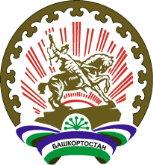 Республика  БашкортостанСОВЕТ ГОРОДСКОГО ОКРУГАГОРОД ОКТЯБРЬСКИЙ452620, город Октябрьский, улица Чапаева, 23                  Љарар           РешениеN п/пПоказатель2020 год факт2021год факт2022 годФакт/оценка2023прогноз1Численность населения (на 31 декабря), человек113737116161*116220*(на 1.12.2022)1158732Естественный прирост (убыль), человек-310-588-79(на 1.12.2022)х3Миграционный прирост (убыль), человек-53950138(на 1.12.2022)х4Отгружено товаров собственного производства, выполнено работ и услуг собственными силами по всем видам экономической деятельности, тыс. рублей307730983162180041953920х4темп роста к аналогичному периоду прошлого года, %95,1102,8132,7х5Отгружено товаров собственного производства, выполнено работ и услуг собственными силами по чистому виду экономической деятельности "промышленное производство", тыс. рублей245156142498980034558140/30479800317849005темп роста к аналогичному периоду прошлого года, %95,3103,6138,6/119,8104,36Объем валовой продукции сельского хозяйства, тыс. рублей3877514218384231104245806темп роста к аналогичному периоду прошлого года, %99,695,5100,3100,357Инвестиции в основной капитал (без субъектов малого предпринимательства и объема инвестиций, не наблюдаемых прямыми статистическими методами), тыс. рублей349929329648202194477 (январь-сентябрь 2022)/350145035364707темп роста к аналогичному периоду прошлого года, %114,180,9115,3 (к январю-сентябрю 2021)/118,1101,08Инвестиции в основной капитал (за исключением бюджетных средств) (без субъектов малого предпринимательства и объема инвестиций, не наблюдаемых прямыми статистическими методами), тыс. рублей283511024357102084370(январь-сентябрь 2022)/292217029886608темп роста к аналогичному периоду прошлого года, %116,482,0123,0 (к январю-сентябрю 2021)/120,0102,39Введено жилья всего, кв. м общей площади5353010079180537/75000800009темп роста к аналогичному периоду прошлого года, %97,4188,379,9/74,499,310Среднемесячная заработная плата по крупным и средним предприятиям, рублей39254,742497,447404,9 (январь-ноябрь 2022)/4770050466,010темп роста к аналогичному периоду прошлого года, %103,0108,0115,0/112,6105,811Уровень зарегистрированной безработицы, %5,190,750,46/0,600,54 2019 год 2020 годянварь-ноябрь 2021 годянварь-ноябрь 2022 годЧисло родившихся, человек11771173988956Число умерших, человек1154146615501035Естественный прирост (+), убыль (-), человек+23-293-562-79 2019 год 2020 годянварь-ноябрь 2021 годянварь-ноябрь 2022 годЧисло прибывших, человек2831248029613046Число выбывших, человек2859252324822908Миграционный прирост (+), убыль (-), человек-28-43+479+1382020 год2021 год2022 годДоходы бюджета, млн. рублей2704,52676,42997,4в % к предыдущему году98,599,0112,0Собственные доходы, млн. рублей1791,91646,11907,1в % к предыдущему году97,791,9115,9Уд, вес собственных доходов в общем объеме доходов, %66,361,563,6Налоговые и неналоговые доходы, млн. рублей1134,11049,01295,7в % к предыдущему году86,792,5123,5Безвозмездные поступления, млн. рублей1575,71635,01701,0в % к предыдущему году109,4103,8104,2Расходы бюджета, млн. рублей2617,52805,92951,0в % к предыдущему году93,0107,2105,2